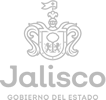 INSTITUTO ESTATAL PARA LA EDUCACIÓN DE JOVENES Y ADULTOSINEEJADEJERCICIO FISCAL 2019Presupuesto autorizado Estatal $ 42,823,404.00 Presupuesto Autorizado Ramo 11$14,276,122.00Presupuesto Autorizado Ramo 33$112,082,762.00